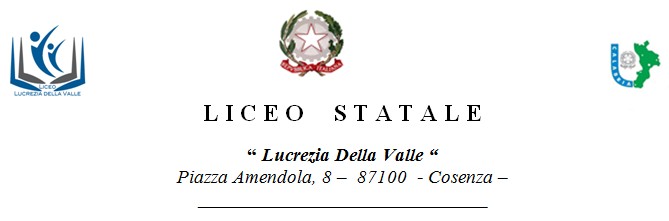 Prot. n.	4858/A40	Cosenza 28 Agosto 2017		Albo Istituto		Sito webOGGETTO: DETERMINA A CONTRARRE PON FSE INCLUSIONE A SCUOLA;   Codice: 10.1.1A-FSEPON-CL-2017- 275IL DIRIGENTE SCOLASTICOVISTA la nota del MIUR prot. 1588 del 13 gennaio 2016 “Linee Guida per l'affidamento dei contratti pubblici di servizi e forniture di importo inferiore alla soglia comunitaria”, dove viene evidenziato che l ‘Istituzione Scolastica potrà coinvolgere, nella realizzazione del progetto formativo, personale interno o esterno.VISTA la nota MIUR  del 2/08/2017 prot. n° 34815 riguardante l’iter di reclutamento degli esperti PON;VISTO il DL n° 50 del 18/04/2016VISTO che qualsiasi incarico conferito a personale esterno o interno deve essere preceduto da specifiche procedure di selezione. Nessun incarico, quindi, può essere conferito direttamente.VISTO che ai sensi dell’art. 40 del D.I. 44/2001, l’Istituzione Scolastica può stipulare contratti di prestazione d’opera con esperti per particolari attività ed insegnamenti, al fine di garantire l’arricchimento dell’offerta formativa, nonché la realizzazione di specifici programmi di ricerca e di sperimentazione VISTO che il conferimento dell’incarico al personale esterno deve avvenire nel rispetto dei principi di trasparenza e parità di trattamento.VISTA la Circolare Ministero del Lavoro e delle Politiche Sociali n. 2 del 2 febbraio 2009 "Tipologia dei soggetti promotori, ammissibilità delle spese e massimali di costo per le attività cofinanziate dal fondo sociale europeo nell’ambito dei programmi operativi nazionali (P.O.N.) Programma Operativo Nazionale 2004IT05M2OP001 “Per la scuola – competenze e ambienti per l’apprendimento”;VISTA la candidatura dell’ Istituzione scolastica N. 32183 dove sono stati inseriti i seguenti  moduli:VISTA l’autorizzazione del suddetto progetto con nota MIUR AOODGEFID 28606 del 13/07/2017 che ha finanziatola scuola  per un importo pari ad €   39.927,30 ( trentanovemilanovecentoventisette/30);VISTA la ripartizione delle categorie di spesa e gli operatori coinvolti nella scheda finanziaria del progetto;VISTO il Regolamento di Contabilità D. I. n. 44/2001;VISTO il D.lgs n° 97 del 25 Maggio 2016  recante revisione e semplificazione delle disposizioni in materia di prevenzione della corruzione pubblicità e trasparenzaVISTA la delibera del Consiglio d’Istituto n. 39 del 24/07/2017 di assunzione in bilancio dei fondi PON; ATTESO che il reclutamento deve essere conforme ai principi di trasparenza, pubblicità, parità di trattamenti, buon andamento, economicità, efficacia e tempestività dell’azione amministrativa;TENUTO CONTO dei criteri individuati dal C.I. per la scelta degli esperti esterni, con delibera   n. 37 del 24/07/2017;CONSIDERATA l’opportunità di procedere alla selezione della figura di Referente della Valutazione, da selezionare solo tra il personale internoDETERMINAArt. 1   L’avvio delle procedure negoziali per la selezione di esperti da impegnare nella realizzazione del PON.Art.2   La selezione degli esperti del PON   secondo la seguente sequenza:Esperto per i moduli del progetto1.a Individuazione personale interno mediante selezione per titoli ed esperienze1.b Nel caso di vacanza individuazione del personale in servizio presso le scuole viciniori1.c Avvio procedura di selezione di personale esterno mediante bando di gara a procedura apertaReferente per la Valutazione del progetto2.a Individuazione personale interno mediante selezione per titoli ed esperienzeArt. 3 Il bando dovrà essere pubblicato sul sito della scuola ed inviato a tutte le scuole della Provincia e agli Enti interessati.Art. 4  Il termine di presentazione delle candidature non potrà essere inferiore a 15 gg., fatto salvo il caso in cui l’incarico risulta essere vacante.Art. 5  Nei casi individuati dall’art. 4), secondo capoverso, la scuola dovrà riavviare la procedura di reclutamento esperti esterni mediante bando pubblico, fissando a 5 gg. il termine per la presentazione delle candidature.Art. 6  I criteri per la selezione degli esperti esterni indicati dal Consiglio d’Istituto sono di seguito riportati:Art. 7  I compensi per gli esperti sono così fissati: Esperto Docente Interno: € 35,00/ora secondo i parametri fissati dal CCNL/06 per l’attività di esperto; Esperto Esterno € 70,00/ora secondo i parametri fissati dalle linee guida MIUR.Art. 8  La Commissione per la valutazione delle candidature è nominata il giorno successivo alla scadenza del bando. La stessa è costituita, di norma, da un numero massimo di cinque componenti.Art. 9  I reclami saranno esaminati dalla Commissione Giudicatrice entro cinque giorni dalla loro presentazione.Art. 10 Responsabile del procedimento è il Dirigente Scolastico Loredana Giannicola, Responsabile  dell’istruttoria il prof. Luigi Calomino.Art. 11  Per ogni controversia si rimanda alla normativa vigente.		    						    IL DIRIGENTE SCOLASTICOf.to prof.ssa Loredana GiannicolaFirma autografa sostituita a mezzo stampa ex art.3, c.2 DRiepilogo moduli - 10.1.1A Interventi per il successo scolastico degli studentiRiepilogo moduli - 10.1.1A Interventi per il successo scolastico degli studentiRiepilogo moduli - 10.1.1A Interventi per il successo scolastico degli studentiTipologia moduloTitoloCostoPotenziamento delle competenze di baseITALIANO€ 5.082,00Potenziamento delle competenze di baseMATEMATICA€ 5.082,00Arte; scrittura creativa; teatroOPERETTA€ 5.082,00Potenziamento della lingua stranieraLINGUA ARABO€ 4.561,50Potenziamento della lingua stranieraLINGUA RUSSO€ 4.873,80Educazione alla legalitàDIRITTO DEL LAVORO E EDUCAZIONE ALLA LEGALITÀ€ 5.082,00Educazione motoria; sport; gioco didatticoBASKETTIAMOCI€ 5.082,00Educazione motoria; sport; gioco didatticoTU BULLI IO BALLO€ 5.082,00TOTALE SCHEDE FINANZIARIE€ 39.927,30TITOLO MODULOCOMPETENZE	RICHIESTE	(TITOLI	AMMISSIONE	ALLA SELEZIONE)ITALIANOLaurea in Lettere Classiche e/o Moderne(n.b. i titoli devono essere legalmente riconosciuti; rilasciati da università pubbliche o enti accreditati che rilasciano il titolo in base a norme di  legge evidenziati nell’attestazione/certificazione)MATEMATICALaurea in Matematica e/o Ingegneria.(n.b. i titoli devono essere legalmente riconosciuti; rilasciati da università pubbliche o enti accreditati che rilasciano il titolo in base a norme di  legge evidenziati nell’attestazione/certificazione)OPERETTALaurea o titoli equipollenti con Esperto in attività teatrali/musicali con esperienza di almeno 5 anni(n.b. i titoli devono essere legalmente riconosciuti; rilasciati da università pubbliche o enti accreditati che rilasciano il titolo in base a norme di  legge evidenziati nell’attestazione/certificazione)LINGUA ARABOLaurea in lingue straniere e/o titoli attestanti conoscenza lingua Arabo (n.b. i titoli devono essere legalmente riconosciuti; rilasciati da università pubbliche o enti accreditati che rilasciano il titolo in base a norme di  legge evidenziati nell’attestazione/certificazione)LINGUA RUSSOLaurea in lingue straniere e/o titoli attestanti conoscenza lingua Russo (n.b. i titoli devono essere legalmente riconosciuti; rilasciati da università pubbliche o enti accreditati che rilasciano il titolo in base a norme di  legge evidenziati nell’attestazione/certificazione)DIRITTO DEL LAVORO E EDUCAZIONE ALLA LEGALITÀLaurea in giurisprudenza/economia e/o equipollenti(n.b. i titoli devono essere legalmente riconosciuti; rilasciati da università pubbliche o enti accreditati che rilasciano il titolo in base a norme di  legge evidenziati nell’attestazione/certificazione)